.Introduction : 16 comptesS1 : VINE A D, TOUCH, VINE ¼ VERS LA G, SCUFFS2 : CROSS, POINT x2,  STEP TURN ½, WALK x2S3 : ROCKING CHAIR, STEP TURN ¼ x2S4 : WEAVE, STEP TURN ½, WALK x2Last Update - 7 Avril 2019Speechless (fr)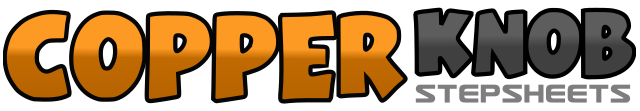 .......Compte:32Mur:4Niveau:Débutant.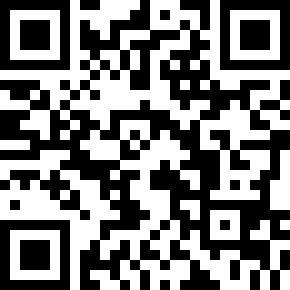 Chorégraphe:Alexandra Clemenceau (FR) - Mars 2019Alexandra Clemenceau (FR) - Mars 2019Alexandra Clemenceau (FR) - Mars 2019Alexandra Clemenceau (FR) - Mars 2019Alexandra Clemenceau (FR) - Mars 2019.Musique:Speechless (feat. Erika Sirola) - Robin SchulzSpeechless (feat. Erika Sirola) - Robin SchulzSpeechless (feat. Erika Sirola) - Robin SchulzSpeechless (feat. Erika Sirola) - Robin SchulzSpeechless (feat. Erika Sirola) - Robin Schulz........1-2-3-4Poser PD a D, croiser PG derrière PD, poser PD à D, touch G5-6-7-8Poser PG à G, croiser PD derrière PG, poser PG devant en effectuant un ¼ de tour vers la G, scuff1-2Croiser PD devant PG, pointer PG à G3-4Croiser PG devant PD, pointer PD à D5-6Poser PD devant, faire un ½ tour vers la G7-8Avancer PD, avancer PG1-2Rock avant PD, reprendre appui sur PG3-4Rock arrière PD, reprendre appui sur PG5-6Poser PD devant, faire un ¼ de tour vers la G7-8Poser PD devant, faire un ¼ de tour vers la G1-2-3-4Croiser PD devant PG, poser PG à G, croiser PD derrière PG, poser PG à G5-6Poser PD devant, faire un ½ de tour vers la G7-8Avancer PD, avancer PG